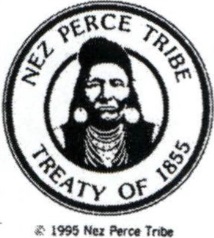 ADULT	 	MINOR (17 & Younger as of 04/01/24)INCAPACITATED   * * RETURN BY: FEBRUARY 23, 2024 * *(Separate form needed for each individual)GAMING REVENUE CHANGE/UPDATE FROMONLY RETURN IF ANYTHING HAS CHANGED WITH NAME, ADDRESS, BANK INFO, OR MINOR ELECTION(PRINT CLEARLY)Name:                                                                                                                                                                                                                   _________   (Jr., Sr., etc.)                Enrollment #:                     DOB:                                                                      Social Security #:                                                                                                                      Mailing Address:  										                                                City, State, Zip: 										           Phone Number:   (                )                                                                                                                        Email Address (if applicable): ___________________________________________________________ Minor’s Selection (this choice will remain in effect for future Gaming distributions unless you notify Enrollment):   50% disbursed to parent/guardian (50% into Trust until age 18)  		  Check – Make Check Payable in Care of: 						  		  Direct Deposit - Fill out Authorization below 100% into Trust until age 18 (No disbursement to parent/guardian)Adults: Please check only one of the following:  	Check		Direct Deposit(If you elect direct deposit, please fill out Direct Deposit Authorization below.)Incapacitated Person: Please Make Check Payable in Care of: 					(you must also include documentation establishing your authority to receive this payment on the person’s behalf)DIRECT DEPOSIT AUTHORIZATIONDepository (Bank) Name: 				 Branch: 					City: 				  State: 			 Bank Phone #: 					  Account # 					 Transit/Routing No #:					  Name of Account Holder: 										Please check one: 		Checking Account		Savings AccountVOIDED CHECKMUST BE INCLUDED (fax/photo copies/scans will be accepted)If your account does not have checks or preprinted deposit slips, askyour bank to provide a "counter check" for your submission.I understand this authority will remain in full force and effect for future gaming distributions until the Nez Perce Tribe has received written notification from me of its termination.  If this form is not returned, your distribution will be processed in accordance with your most recent information on file, and any errors may delay your receipt of the funds up to two weeks.Signature of Tribal Member: 				             		 Date: 		                        	IT IS IMPORTANT TO KEEP YOUR ADDRESS AND BANK INFORMATION CURRENT WITH ENROLLMENT.